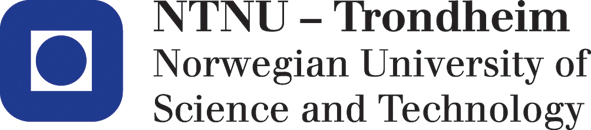 Department of Biology	Examination paper for BI 2015 Molekylærbiologi, laboratoriekursAcademic contact during examination: Thorsten HamannPhone: 91825937Examination date: 07.06.2016Examination time (from-to): 9-13Permitted examination support material: noneOther information:Language: engelsk, bokmålNumber of pages (front page excluded): 2Number of pages enclosed: 0Checked by:____________________________Date		SignatureBI2015 Exam Summer 2016QUESTIONS HAVE EQUAL WEIGHTQuestion1: Explain each of the following terms with a one-sentence answer.a)	PV92: b)	Chromophor: c)	Translation:d)	Gelelektrophorese: e)	Standard deviation: f)	pGLO: g)	Ligation: h)	“Sticky end”: i)	Operon: j)	Wiesner reaction: Question 2You plan to study the expression of a gene by generating a promoter reporter construct. To generate the construct you plan to introduce the promoter into a vector containing already a reporter gene.a)	Describe the procedure starting with ligation of the promoter fragment to the vector.b)	Explain three different methods to confirm that your promoter::reporter construct is correct and functional.Question 3: PCR is a frequently used research method.a)	Explain how it works using a diagram and name two examples where it is being used.b)	Instead of a product your PCR reaction produces an empty lane on the agarose gel used for analysis. Discuss the possible causes for the failure of the PCR reaction.Question 4: You want to test if gene A is required for cell wall integrity maintenance. a)	Propose an experiment to test this hypothesis. b)	Describe the methods you use to generate and analyze the data produced in the experiment you proposed in a).BI2015 Eksamen Sommeren 2016ALLE SPØRSMÅL ER VEKTET LIKTSpørsmål 1 Forklar følgende begreper ved hjelp av 1 setning:a)	PV92: b)	Chromophor: c)	Translation:d)	Gelelektroforese: e)	Standard avvik: f)	pGLO: g)	Ligation: h)	“Sticky end”: i)	Operon: j)	Wiesner reaksjon: Spørsmål 2 Du planlegger å studere uttrykket av et gen ved å generere en promoter reporter konstruere. For å generere konstruktet planlegger du å introdusere ”promoteren” i en vektor som allerede inneholder et reporter gen.a)	Beskriv fremgangsmåten fra ligering av promoter-fragmentet til vektoren.b)	Forklar tre forskjellige metoder for å bekrefte at promoter: reporter konstruere er korrekt og funksjonelt.Spørsmål 3PCR er en hyppig brukt forskningsmetodea)	Forklar hvordan det fungerer ved hjelp av et diagram og nevn to eksempler hvor det blir brukt.b)	Din PCR-reaksjon frembringer et tomt felt på agarose-gelen som brukes for analyse (ingen produkt). Diskuter mulige årsaker til svikt i PCR-reaksjonen.Spørsmål 4Du ønsker å teste om genet A er nødvendig for cellevegg integritet vedlikehold.a)	Foreslå et eksperiment for å teste denne hypotesenb)	Beskriv metodene du bruker til å generere og analysere data produsert i eksperimentet du foreslo i a).Informasjon om trykking av eksamensoppgave Originalen er:1-sidig    □X         2-sidig □sort/hvit □X          farger □